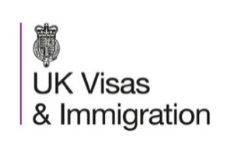 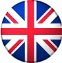 YERLEŞİM (Evlilik/Çocuk/Nişanlı/Hemcins Birlikteliği/Yaş sınırını aşmış çocuk) VİZESİ İÇİN GEREKEN BELGELER Daha fazla bilgi için lütfen www.ingilterevizesial.com ya da www.ingilterevizesi.us adresini ziyaret ediniz.İlgili kuralların gerekliliklerini yerine getirmek müracaat sahibinin sorumluluğunda olduğundan,  belirtilen  dökümanların sunulmaması başvurunun reddedilmesi için gerekçe oluşturacaktır. Vize görevlisi kararını sunmuş olduğunuz  kanıtlar doğrultusunda verecektir. Vize görevlilerinin kişisel koşullarınız kadar, başvurunuzun nedenlerini de anlamaları büyük önem taşımaktadır. Bu nedenle Türkçe olan tüm belgelerin, yazışmaların /mektupların İngilizce'ye tercüme edilmesi çok önemlidir. Gerekli olan tüm evrakların tercümesi tarafımızca profesyonel bir şekilde yapılmaktadır. İstenen Evraklar Listesi: 1. VAF4A başvuru formu, tarafımızdan UKBA sistemi dâhilinde on-line olarak doldurulacaktır.2. İçinde boş vize sayfaları bulunan geçerli pasaport, 3. Eğer varsa eski pasaportlarınız,4. İki adet yakın zamanda çekilmiş vesikalık fotoğraf - Fotoğraf icapları için http://www.TPcontact.ingilterekonsoloslugu.com/GerekliBelgeler/photoguide.pdf adresine bakınız5. Geçerli pasaportunuzun 1-4e kadar olan sayfalarının fotokopileri, 6. Doğru vize harcı sadece Türk Lirası olarak on-line ödenecektir, 7. Evlilik cüzdanları ve her iki tarafın daha önce evlilikleri varsa onlarla ilgili belgeler örneğin boşanma kağıtları. [Asıllar+fotokopileri] İngilizce olması zorunludur8. Sponsorun Birleşik Krallık'ta yasal kalma iznini gösterir belge. Sponsorun Türkiye seyahatlerini gösterir pasaport sayfalarının fotokopileri. [fotokopiler]9. Birleşik Krallık’taki konaklama imkanı, örneğin konut kredi dökümleri, kira kontratı, ve ev tapuları. [Asıl + fotokopi]. Evin oturulabilirlik koşullarını tesbit eden resmi rapor.10. Geçiminizi sağlayabilme imkânlarınızı gösterir belgeler. Sponsorunuzun geliri ve tasarrufu, örneğin P60; maaş bordroları, iş kontratı, banka veya building society hesapları. Eğer serbest meslek sahibi ise, en son kar zarar bildirgesi.  Kendi işine sahip ise, iş sahibi olduğunu veya işi kiraladığına dair belgeler.  (Aslı + fotokopi)11. Sponsorunuzun düzenli giderlerini gösterir belgeler örneğin su/elektrik/gaz vs gibi faturalar, belediye vergisi vs. [Asıl + fotokopi]]12. Türkiye'deki kendi gelirinizi, tasarrufunuzu ve mal varlığınızı gösterir belgeler. [Asıl + fotokopi]13. Siz ve Birleşik Krallık’taki sponsorunuzun haberleştiğini gösterir belgeler örneğin, telefon faturaları, mektuplar, resimler, Birleşik Krallık'ta kefilinizin para gönderdiğine dair havale dekontları vs.(lütfen CD-Video kasetleri GÖNDERMEYİN) [Aslı + fotokopi ] 14.Eğitim sertifikaları [fotokopi]15. Sponsorlar için: Evlilik cüzdanları ve her iki eşten daha önce evlenmiş iseler onlarla ilgili belgeler örneğin boşanma belgeleri [Asıl +  fotokopi]16. Vukuatlı Nüfus Kayıt Örneği. [Asıl +  fotokopi]17. Nişanlılar/Yasal hemcins beraberliği başvurusunda bulunacaklar: Fazla geciktirmeden (genellikle 6 ay içinde) evlilik planlarınıza/ yasal hemcins beraberliği başvuru planlarınıza dair kanıtlar. 18. Çocuklar için: Her iki ebeveynin nerede olduklarına dair belge ve velayet belgesi.  Nüfus cüzdanları, aile 'nüfus' sicil kaydı. [Asıl + 1 fotokopi]19. Anne-babalar/büyükanne-büyükbabalar için: Türkiye'deki maddi durumu ve Birleşik Krallık’taki sponsorun mali destek sağladığına dair belgeler  [Asıl + 1 fotokopi]20. Vukuatlı nüfus kayıt örneği. Başvuru sahibi evli ise eşi ve çocuklarıyla birlikte listelendiği şu anki kütüğü ve anne, baba ve kardeşleriyle listelendiği evlenmeden önceki eski kütüğü ayrı ayrı çıkartılacaktır.21. Sabıka temiz kağıdı. Üzerinde “arşivlenmiş kaydı yoktur” ibaresi olacak. Savcılık ya da E-devlet üzerinden alınabilir. LÜTFEN DİKKAT (a)   Vize ücreti iade edilmez. (b)   Türkiye'de oturma izni olmayanların başvuruları kabul edilmeyebilir.  (e)   Lütfen yukarıda belirtilen maddelere ek olarak başka belgeler de getirmeniz istenebileceğini biliniz. 